Приложение к постановлениюадминистрации города от __________ № ______«Приложение 4к постановлениюадминистрации города от 30.08.2013 № 434СХЕМА размещения рекламных конструкцийпо улице Академика Вавилова в Свердловском и Кировском районах города Красноярска Масштаб 1:10000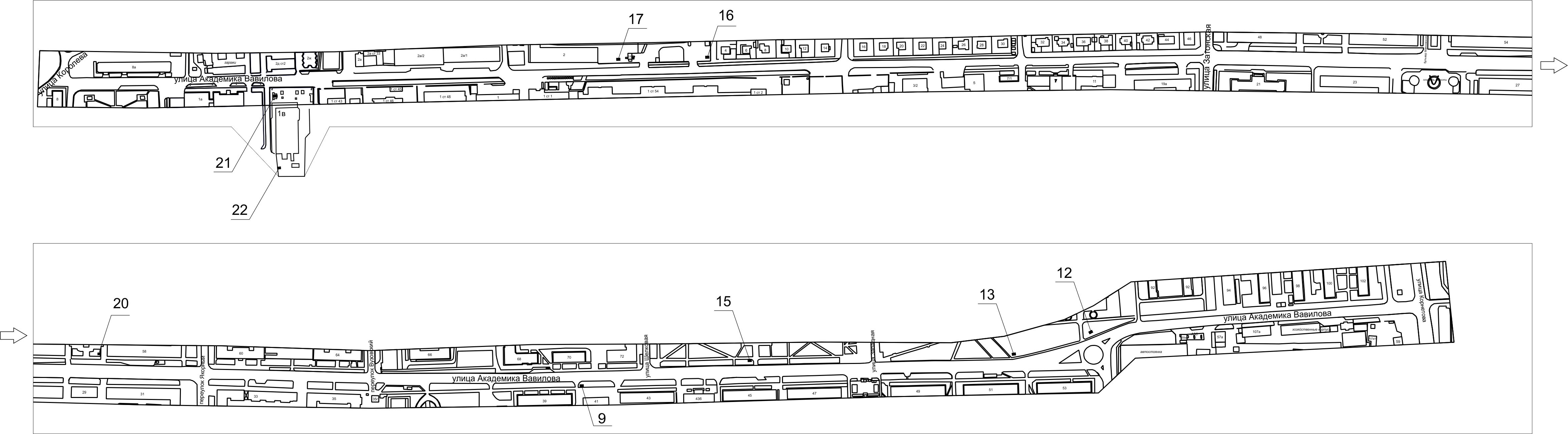 ПримечаниеСведения о рекламных местах указываются в паспортах рекламных мест.»Номер на схемеАдрес рекламного местаТип конструкции9ул. Академика Вавилова, 41щитовая конструкция с размером информационного поля 6,0 м x 3,0 м (щит) либо щитовая конструкция с размером информационного поля 6,0 м x 3,2 м с автоматической сменой изображения (призматрон)12ул. Академика Вавилова, 90щитовая конструкция с размером информационного поля 6,0 м x 3,0 м (щит) либо щитовая конструкция с размером информационного поля 6,0 м x 3,2 м с автоматической сменой изображения (призматрон)13ул. Академика Вавилова, 86щитовая конструкция с размером информационного поля 6,0 м x 3,0 м (щит) либо щитовая конструкция с размером информационного поля 6,0 м x 3,2 м с автоматической сменой изображения (призматрон)15ул. Академика Вавилова, 80щитовая конструкция с размером информационного поля 6,0 м x 3,0 м (щит) либо щитовая конструкция с размером информационного поля 6,0 м x 3,2 м с автоматической сменой изображения (призматрон)16ул. Академика Вавилова, 2, въезд на АГЗСщитовая конструкция с размером информационного поля 6,0 м x 3,0 м (щит) либо щитовая конструкция с размером информационного поля 6,0 м x 3,2 м с автоматической сменой изображения (призматрон)17ул. Академика Вавилова, 2, выезд с АГЗСщитовая конструкция с размером информационного поля 6,0 м x 3,0 м (щит) либо щитовая конструкция с размером информационного поля 6,0 м x 3,2 м с автоматической сменой изображения (призматрон)20ул. Академика Вавилова, 56тумба (пиллар) с размером информационного поля 1,4 м х 3,0 м, 0,85 м х 3,0 м21ул. Академика Вавилова, 1в, со стороны северного фасада зданиящит (билборд) 6,0 м x 3,0 м, либо призматрон 6,0 м x 3,0 м, либо светодиодный (электронный) экран 6,0 м х 3,0 мОтдельно стоящая на земле рекламная конструкция, состоящая из фундамента, каркаса, информационного поля.   Внешние габариты рекламной конструкции не более 6,4 х 3,4 метровВысота опоры 4,5 – 7,0 метров. Фундамент должен быть заглублен и не должен выступать над уровнем земли.                                                                               22ул. Академика Вавилова, 1в, со стороны южного фасада зданиящит (билборд) 6,0 м x 3,0 м, либо призматрон 6,0 м x 3,0 м, либо светодиодный (электронный) экран 6,0 м х 3,0 мОтдельно стоящая на земле рекламная конструкция, состоящая из фундамента, каркаса, информационного поля.   Внешние габариты рекламной конструкции не более 6,4 х 3,4 метровВысота опоры 4,5 – 7,0 метров. Фундамент должен быть заглублен и не должен выступать над уровнем земли.                                                                               